СОВЕТ  ДЕПУТАТОВ СЕЛЬСКОГО  ПОСЕЛЕНИЯНОВОЧЕРКУТИНСКИЙ СЕЛЬСОВЕТДобринского муниципального района   Липецкой  области11-я  сессия  V созываРЕШЕНИЕ  27.04.2016г.                                                                                         № 40-рсс.НовочеркутиноО назначении публичных слушаний по вопросу объединения сельских поселений Новочеркутинский и Павловский сельсоветовДобринского муниципального районаВ соответствии со статьями 13, 28 Федерального Закона № 131-ФЗ от 06.10.2003г. «Об общих принципах организации местного самоуправления в Российской Федерации», Положением «О порядке организации и проведении публичных слушаний на территории  сельского поселения Новочеркутинский сельсовет», руководствуясь статьей 10 Устава сельского поселения Новочеркутинский сельсовет, Совет депутатов сельского поселения Новочеркутинский сельсоветРЕШИЛ: 1.Назначить проведение публичных слушаний по вопросу объединения сельских поселений Новочеркутинский и Павловский сельсоветов Добринского муниципального района на 13 мая 2016 года в 09.00 часов. Место проведения слушаний –  здание администрации сельского поселения , расположенное по адресу: с.Александровка, ул. Интернациональная, дом № 22.2.Довести до населения сельского поселения информацию о дате, месте, времени, повестке дня и содержания вопроса проведения публичных слушаний путем опубликования в районной газете «Добринские вести» и на официальном сайте сельского поселения Новочеркутинский сельсовет в сети «Интернет».  3.Настоящее решение вступает в силу со дня его принятия.Председатель  Совета депутатовсельского поселения Новочеркутинский сельсовет                                       И.С.Пытин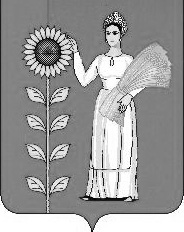 